Multiple papers international participant with Pre-Conference Workshop (5 papers example):Conference Payment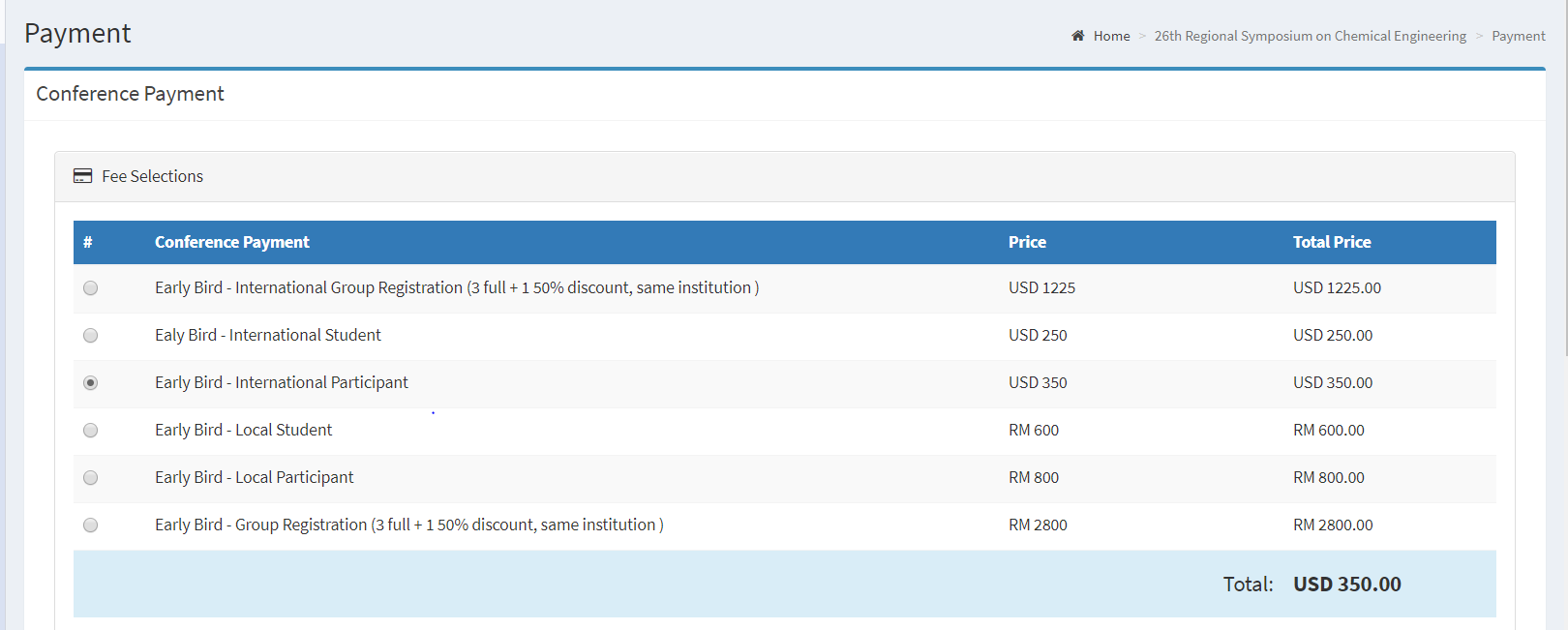 Additional Payment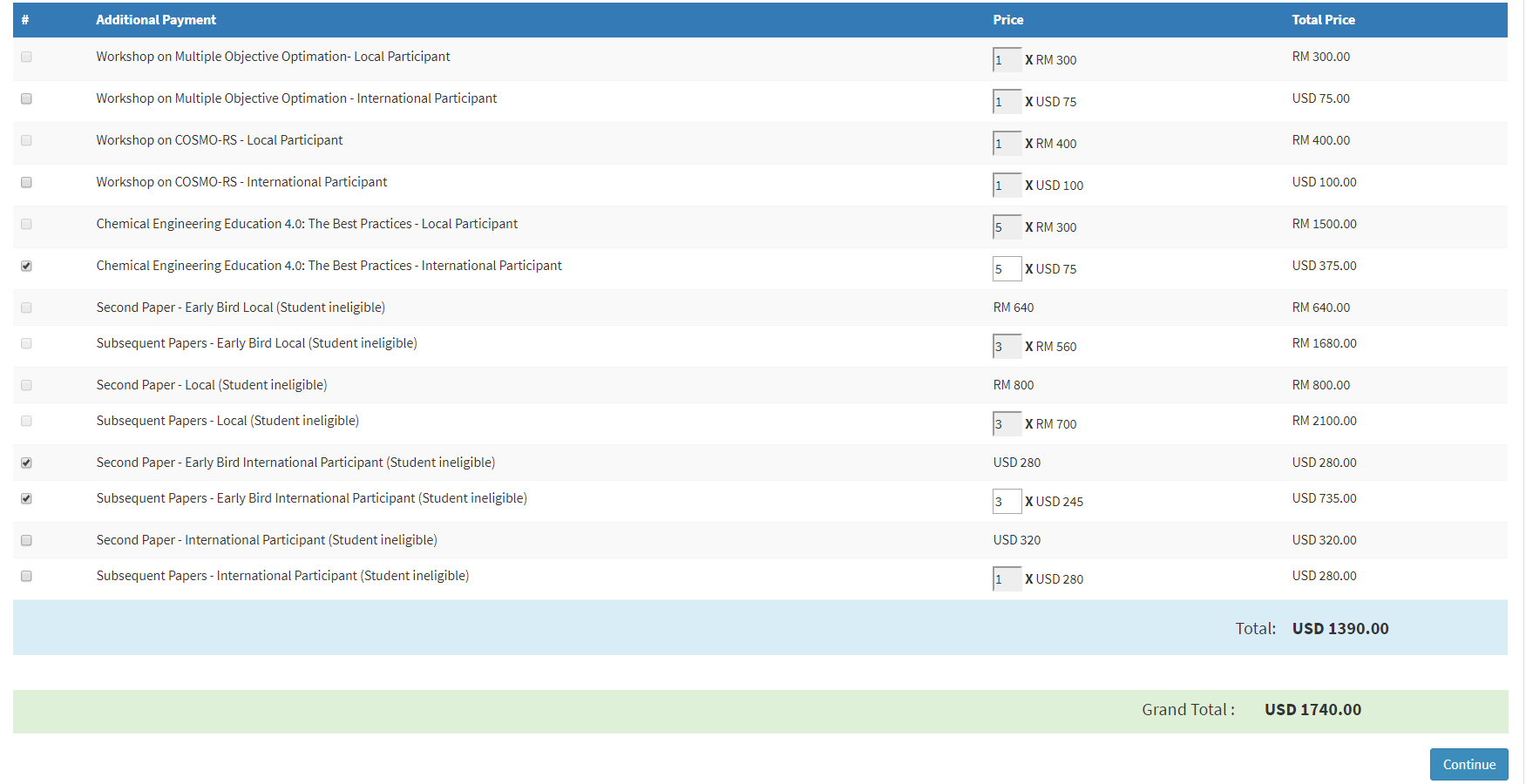 Five papers submitted. There are discounts for second paper onwards. Workshop for 5 people is added. Total payment due is USD1,74026th Regional Symposium of Chemical EngineeringKuala Lumpur, Oct 30-31, 2019RSCE2019